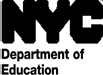 Joel Klein ChancellChemical Inventory Form 	Instructions	Please be aware that for purposes of this inventory, the term chemical refers to any liquid, gas or solid used in the school or facility (e.g., rubber cement or duplicating fluid), as well as items used in science, vocational or trade shops. The Chemical Inventory form must be updated on an annual basis. The Chemical Inventory must be completed for each room, collected, and stored in a file on site.Each room in your facility must be surveyed. This includes annexes,  basements  and storage closets. Use a new form for each room.List all chemical substances found in the room. Do not list articles such as furniture, machinery, or equipment. If you are not sure whether a substance should be included, list it anyway. If there are too many chemicals in the room to fit on one sheet, use additional  sheets and number each successive sheet.If there are no chemicals in a room, prepare a form for that room with “No Chemicals” written in the body.Please make sure that the heading on the form is carefully filled out. Enter your name and telephone number on the form, so that if there is a question about an entry you may be contacted.Enter “N/A” in spaces where information is not available. Do not leave any space blank.Please print all information clearly. 	Definitions	Item 1 – Product Trade NameEnter the name as it is listed on the product label (e.g., “Red Devil Paint” or “Phenol”).Item 2 – Manufacturer’s Name, Address and Telephone NumberThis information is found on the label. If there is a telephone number, please list this also.Item 3 – Exact Storage LocationBy law, storage location must be precise. State exactly where in the room the product is stored (e.g., “under copy machine; third closet from the window”).Item 4 – Warnings on LabelState the immediate health hazard listed on the label (e.g., “eye irritation, flammable, skin burns”). If there are no warnings on the label, write “No Warnings Indicated”.Item 5 –Other Identifying Information Use this column to describe the product if it does not have a label (e.g., “floor cleaner;white powder in can; liquid in brown bottle”). If the label has a CAS number (Chemical Abstracts Service) please writes this number in the space provided. If one does not exist, write “None” in the space provided.Item 6 – Physical StateEach chemical will be either a pure chemical (e.g., “acetone; nitric acid”), or a product mixture (e.g., “Titan’s Floor Stripper;Speedball Textile Ink”). Use codes listed on the inventory sheet.Item 7 – QuantityNumber of containers (e.g., 50 bottles, 13 cans, 6 boxes).Item 8 – Container TypeUse code listed at the bottom of the inventory sheet.Item 9 – Units of MeasureUse code listed on the bottom of the inventory sheet to describe the size or volume of the container (e.g., 6 oz, 1 G). If units of measure are metric, use the metric measure. It is not necessary to convert.Item 10 - # of Employees ExposedEnter the number of employees who handle the substance or who may be routinely exposed to the substance.Item 12 – MSDSMaterial Safety Data Sheets (MSDS) are supplied by the manufacturer of the chemical substance. Place a check {√} in this box if a MSDS is on file in your school. If you do not know whether your school has a MSDS for a particular product, enter “N/A” in this box.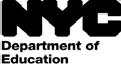 Joel Klein Chancell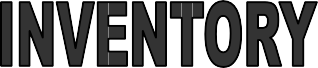 PRINT OR TYPE ALL INFORMATION	Page 	1	of 	1	Joel Klein Chancell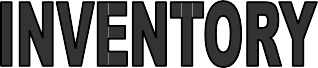 PRINT OR TYPE ALL INFORMATION	Page	of  	School/DivisionP.S 118 /Region 5School/DivisionP.S 118 /Region 5School/DivisionP.S 118 /Region 5NameJane SmithPhysical StateQuantityContainer TypeUnits of Measure# of Employees Routinely ExposedFrequency of UseMSDS on File?Address123-45 Court Street, Brooklyn 11245Address123-45 Court Street, Brooklyn 11245Address123-45 Court Street, Brooklyn 11245TitleTeacherTeacherPhysical StateQuantityContainer TypeUnits of Measure# of Employees Routinely ExposedFrequency of UseMSDS on File?DepartmentIndustrial ArtsDepartmentIndustrial ArtsRoom126Work Phone(718) 123-4567Work Phone(718) 123-4567Work Phone(718) 123-4567Date11/30/00Physical StateQuantityContainer TypeUnits of Measure# of Employees Routinely ExposedFrequency of UseMSDS on File?1 Product Trade Name2 Manufacturer’s Name & Address3 Exact Storage Location4 Warnings on Label4 Warnings on Label4 Warnings on Label5 Other Identifying Information6789101112Beacon AmmoniaQ-Pac Corporation2145 Ave. C, Newark NJ 07104Second shelf in large metal cabinetIrritation to eyes, skin and mucous membranesIrritation to eyes, skin and mucous membranesIrritation to eyes, skin and mucous membranesCAS # 1336-21-6P L2N1 G2S√Cosco PowderCosco Enterprises No AddressTel. (718) 383-4488Under sinkIrritation of open cutsIrritation of open cutsIrritation of open cutsWhite powder in box CAS # N/AS M1K16 oz5NN/AN/AN/ATop shelf in large metal cabinetN/AN/AN/AClear liquid in glass bottleCAS # N/AL1M8 fl2NN/AFleet Latex PaintLong Island Paint 1 Continental HillGlencove, NY 11542On floor in storage closetHarmful if swallowedHarmful if swallowedHarmful if swallowedTitanium Dioxide CAS #L M3F1 G5SN/AN/ARicon Company Ltd.136 Nakamagome, Ota-ku Toyko, JapanCabinet under copy machineHigh vapor concentration –irritating to eyes and respiratory tractHigh vapor concentration –irritating to eyes and respiratory tractHigh vapor concentration –irritating to eyes and respiratory tractCarbon black, Acrylic resin, NaphthaCAS # N/AL M4N16 oz8O√AcetyleneAirweld Industries No AddressChained to south wallFlammable vapors may cause dizzinessFlammable vapors may cause dizzinessFlammable vapors may cause dizzinessCAS # 74-86-2G P1LC10ON/APhysical State – Item 6Container Type – Item 8Container Type – Item 8Container Type – Item 8Units of Measure – Item 9Frequency of Use – Item 11S – Solid or PowderA – Above ground tankF – CanM – Glass bottles or JugsC – Cubic feet for gasS – SometimesL – LiquidB – Below ground tankI – Fiber drumN – Plastic bottles or Jugslb – Pounds for solidsO – OftenG – GasC – Tank inside buildingJ – BagO – Tote Binoz – Ounces for solidsN - NeverP – PureD – Steel drumK – BoxR - OtherG – Gallons for liquidM - MixtureE – Plastic or non-metallic drumL – Cylinderfl – Fluid ounces for liquidSchool/DivisionSchool/DivisionName of person completing formName of person completing formName of person completing formPhysical StateQuantityContainer TypeUnits of Measure# of Employees Routinely ExposedFrequency of UseMSDS on File?AddressAddressTitleTitleTitlePhysical StateQuantityContainer TypeUnits of Measure# of Employees Routinely ExposedFrequency of UseMSDS on File?DepartmentDepartmentRoomWork PhoneDatePhysical StateQuantityContainer TypeUnits of Measure# of Employees Routinely ExposedFrequency of UseMSDS on File?1 Product Trade Name2 Manufacturer’s Name & Address3 Exact Storage Location4 Warnings on Label5 Other Identifying Information6789101112CAS #CAS #CAS #CAS #CAS #CAS #Physical State – Item 6Container Type – Item 8Container Type – Item 8Container Type – Item 8Units of Measure – Item 9Frequency of Use – Item 11S – Solid or PowderA – Above ground tankF – CanM – Glass bottles or JugsC – Cubic feet for gasS – SometimesL – LiquidB – Below ground tankI – Fiber drumN – Plastic bottles or Jugslb – Pounds for solidsO – OftenG – GasC – Tank inside buildingJ – BagO – Tote Binoz – Ounces for solidsN - NeverP – PureD – Steel drumK – BoxR - OtherG – Gallons for liquidM - MixtureE – Plastic or non-metallic drumL – Cylinderfl – Fluid ounces for liquid